FORMULARZ ZGŁOSZENIOWY KANDYDATA 
W WYBORACH ORGANÓW 
SAMORZĄDU STUDENCKIEGO POLITECHNIKI RZESZOWSKIEJ IM. IGNACEGO ŁUKASIEWICZADokument należy uzupełnić poprzez edycję w formie elektronicznej lub pismem odręcznym drukowanymi literami oraz opatrzeć własnoręcznym podpisem.ZGŁOSZENIE DOTYCZY (wybrać właściwe - jedną lub dwie pozycje):WYBORÓW DO PARLAMENTU SSPRzWYBORÓW PRZEWODNICZĄCEGO WSS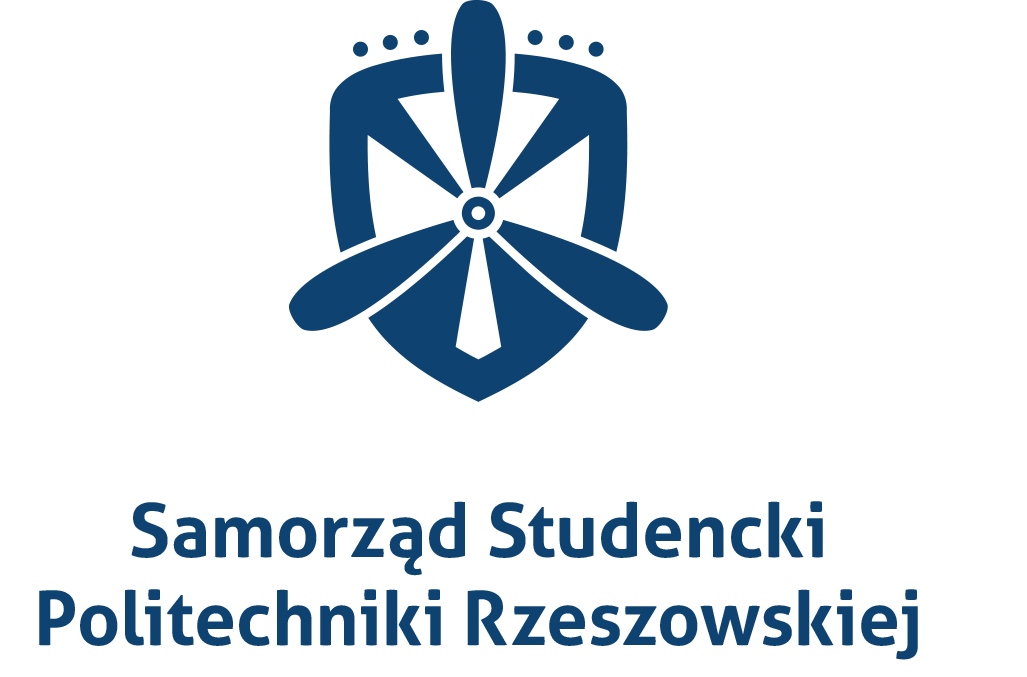 WYDZIAŁ: NAZWISKO:IMIONA:KIERUNEK STUDIÓW:STOPIEŃ STUDIÓW (I lub II):ROK STUDIÓW:NUMER ALBUMU:ADRES E-MAIL (w domenie stud.prz.edu.pl):NUMER TELEFONU:Dodatkowe oświadczenia:1. Wydział wskazany w niniejszym formularzu wybieram jako jedyny, w którym będę korzystał z biernego prawa wyborczego (dot. wyborów do Parlamentu SSPRz).2. Oświadczam, iż zapoznałem się z klauzulą informacyjną umieszczoną na kolejnej stronie formularza.WŁASNORĘCZNY PODPIS KANDYDATA:..............................................................................KLAUZULA INFORMACYJNAZgodnie z art. 13 ust. 1 i 2 Rozporządzenia Parlamentu Europejskiego i Rady (UE) 2016/679
z dnia 27 kwietnia 2016 r. w sprawie ochrony osób fizycznych w związku z przetwarzaniem danych osobowych i w sprawie swobodnego przepływu takich danych oraz uchylenia dyrektywy 95/46/WE (tj. Ogólne rozporządzenie o ochronie danych) (Dz. Urz. UE.L 2016 Nr 119, s. 1) zwanego dalej RODO, informujemy iż:Administratorem Państwa danych osobowych jest Politechnika Rzeszowska im. Ignacego Łukasiewicza z siedzibą przy al. Powstańców Warszawy 12, 35-959 Rzeszów, nr tel. +48 17 865 11 00, adres e-mail: kancelaria@prz.edu.pl.Administrator wyznaczył Inspektora Ochrony Danych nadzorującego prawidłowość przetwarzania danych osobowych, z którym można skontaktować się pod numerem telefonu +48 17 865 1775 lub pisząc na adres e-mail: iod@prz.edu.pl lub na adres siedziby Administratora, w każdej sprawie dotyczącej przetwarzania Państwa danych osobowych oraz korzystania z praw związanych z przetwarzaniem tych danych.Państwa dane osobowe przetwarzane będą w celu: – na podstawie  RODO, w związku z ,ewentualnego ustalenia i dochodzenia roszczeń prawnych lub obrony przed tymi roszczeniami – na podstawie art. 6 ust. 1 lit. f RODO.Podanie danych osobowych jest wymogiem Ordynacji Wyborczej wyborów prowadzonych w systemie USOSweb (stanowiącej załącznik do Regulaminu SSPRz). Odmowa ich podania jest równoznaczna z .Państwa dane osobowe nie będą udostępnianie podmiotom zewnętrznym z wyjątkiem przypadków przewidzianych przepisami prawa.Państwa dane osobowe nie będą przekazane odbiorcy w państwie trzecim, ani organizacji międzynarodowej.Państwa dane osobowe będą przetwarzane do czasu:osiągnięcia celu przetwarzania, lub złożenia sprzeciwu wobec przetwarzania danych;a po tym okresie przechowywane przez czas:oraz w celu i zakresie wymaganym przez przepisy prawa, lubdochodzenia/obrony praw lub roszczeń, lubwymagany na podstawie obowiązujących przepisów archiwizacyjnych– w zależności od tego, która z tych dat nastąpi później.Po upływie okresu przechowywania dane te będą nieodwracalnie anonimizowane.Administrator może powierzyć przetwarzanie Państwa danych osobowych podmiotom zewnętrznym działającym na zlecenie Administratora, np. podmiotowi świadczącemu usługi IT w zakresie rozwoju, serwisowania i usuwania awarii w systemach informatycznych.Posiadają Państwo prawo do dostępu do treści swoich danych, ich sprostowania, usunięcia lub ograniczenia przetwarzania oraz prawo do wniesienia sprzeciwu wobec przetwarzania, o ile pozwalają na to przepisy prawa.Posiadają Państwo prawo do wniesienia skargi do organu nadzorczego (w szczególności w państwie członkowskim swojego zwykłego pobytu, swojego miejsca pracy lub miejsca popełnienia domniemanego naruszenia), jeżeli uważają Państwo, że Administrator przy przetwarzaniu Państwa danych osobowych narusza przepisy RODO.W Polsce funkcję organu nadzorczego pełni Prezes Urzędu Ochrony Danych Osobowych.Państwa dane osobowe nie będą poddawane zautomatyzowanym procesom podejmowania decyzji (w tym profilowaniu). 